StepActionGraphic1.Select themes carefully. Not all themes have enough color contrast.Note: Dark type on a light background or vice versa are best.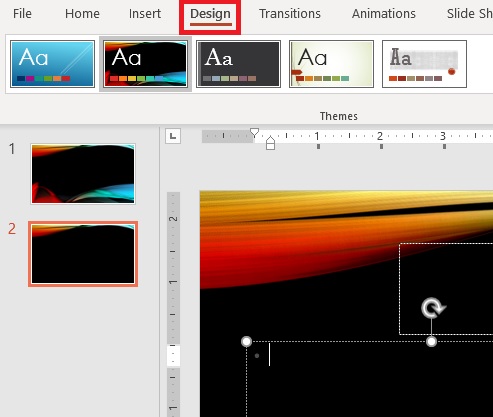 2.Use slide templates that are already accessible to readers.E.g., ‘Two Content”  when you need columns.
Note: Use the simplest layout to convey relationship.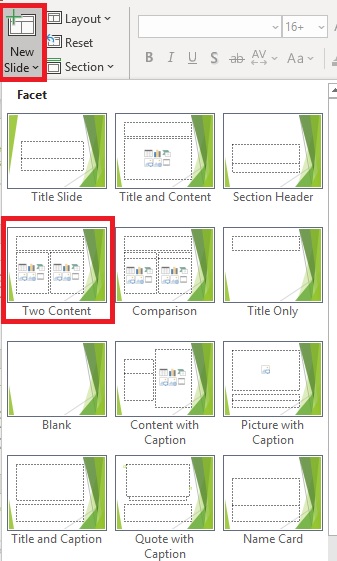 3.Set font styles. We recommend doing this in Slide masters.Select san serif font such as Arial or VerdanaFont size never less than 12 pt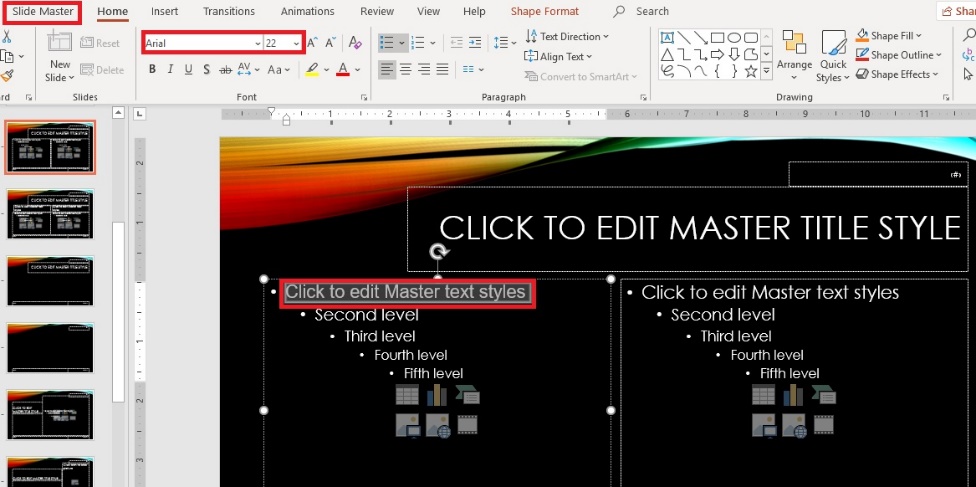 4.Use 6 by 6 rule but avoid excessive brevity.Note: This may lead to removing words to fit. Remember you can use the Slide Notes to elaborate!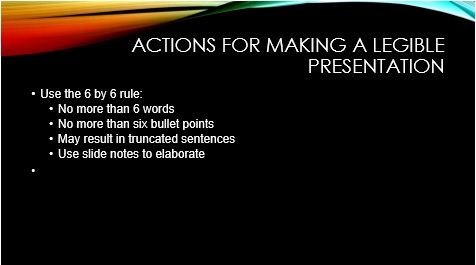 5. Use adequate white space. Use Line spacing to add space  between text.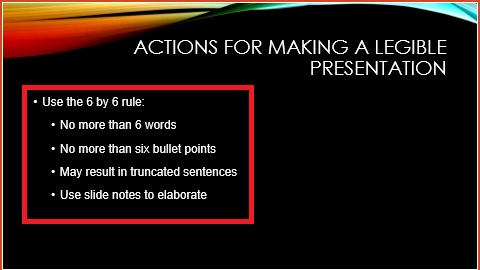 6. Do not use features just because they are there. Use them to draw attention or keep focus if warranted.Best practice is to avoid:Added text boxesAnimations (can cause readers to crash)Slide transitionsAutomatic timing (let reader decide pace)Note: Hyperlinks/buttons (do not work with readers).Important Point: Most screen readers do not recognize bold or italics for emphasis. Use a verbal cue like “Note…” or “Important info…” or “Key Point…” as the screen reader will read those words.7.Thoroughly discuss slides’ content/words in any audio narration.
Provide a transcript of the narration/actual script of words.Note: Screen readers can read/vocalize text on slides including alt text for images, but Audio narration…not so much.
Consider putting elaboration into ‘Notes’ and save/link to a version as a handout (not just saving as slide show).8. Check for accessibility.Select File>Check for Issues>Check Accessibility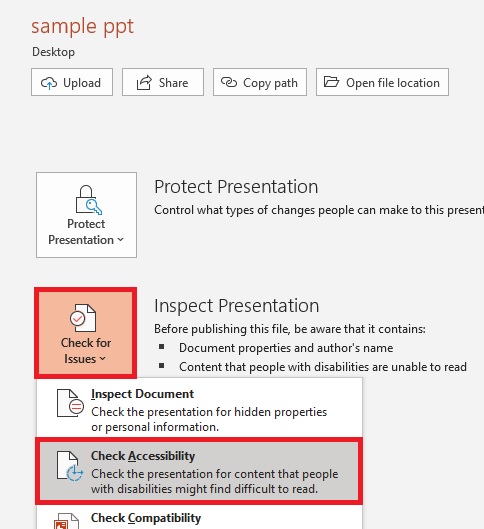 9. Fix accessibility issues.Note: Word provides instructions on how to fix issues below the pane.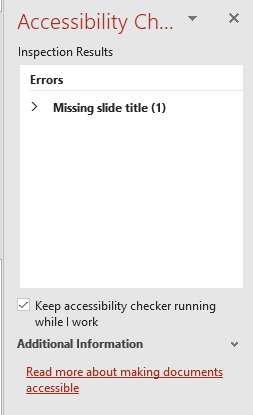 10.Select file format.
.ppt and .pptx work best if you use the built in accessible features and tips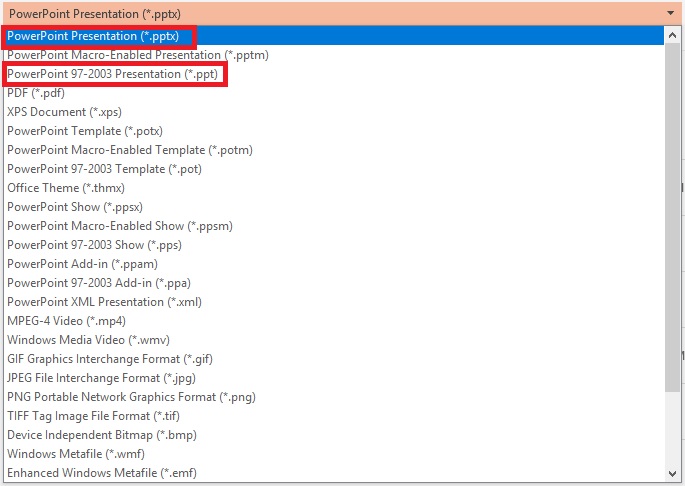 11.Save your file.